 		AGÊNCIA DO TRABALHADOR DE CARAMBEÍ-PR.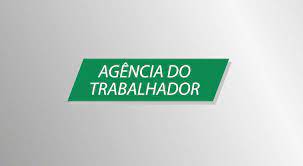                      VAGAS DISPONÍVEIS( SUJEITAS ALTERAÇÕES)		     Para candidatar-se comparecer Agência do Trabalhador Carambeí, trazer  os seguintes                 documentos RG/CPF/CTPS.V A G A S REQUISITOSTEMOS 03 VAGAS PARA OPERADOR DE CALDEIRACom experiência comprovada em carteiraTÉCNICO EM ELETROMECÂNICA – ter curso completo. Ser morador de Carambeí. Com experiência em comandos elétricos, inversores de frequênica e controladores de temperatura,manutenção, regulagem e lubrificação, planejamento e controle  de manutenção, leitura e interpretação de desenhos e diagramas ,  - Interessados deixar currículo na Agencia do trabalhador. Trazer RG e CPF para cadastro.VAGA TEMPORÁRIA, AUXILIAR DE LINHA PRODUÇÃO, TRAZER RG- CPF PARA CADASTRO E DEIXAR CURRÍCULO NA AGENCIADisponibilidade horários para a definição de turnos.AUXILIAR DE COZINHA- ENTREVISTA DIA 08/05/2024 ÁS 14:00HS NA AGENCIA DO TRABALHADOR- trazer RG E CPF PARA CADASTRO.Experiência e ter disponibilidade de horário.AUXILIAR DE COZINHA – VAGA EXCLUSIVA PCD, entrevista dia 03/05/2024 as 14:00hs – trazer RG, CPF laudo médicoVAGA EXCLUSIVA PCD - ABATEDOR DE AVES HALAL( VAGA EXCLUSIVA PCD)VAGA EXCLUSIVA PCD – ser mulcumano praticante, realizar o abate halal de animais de acordo com os requisitos da jurisprudência islâmicaAUXILIAR DE MECÂNICO DE CAMINHÃOExperiênciaOPERADOR DE RETROESCAVADEIRACom experiência, disponibilidade de trabalhar em finais de semana e viajar.ANALISTA DE RECURSOS HUMANOSCom 01 ano experiência na área.CONTADOR JURíDICOCom 01 ano experiência na área.OPERADOR DE MAQUINA DE LAVAR ROUPAS, EM GERAL - O contratado trabalhará como operador de maquina de lavar/centrifugar e secar roupas, carregamento e descarregamento roupas do caminhão.AUXILIAR DE LAVANDERIA-VAGA EXCLUSIVA “PCD”(PESSOAS COM DEFICIÊNCIA)Vaga para moradores de Carambeí.TRABALHADOR DA AVICULTURA Não precisa de experiência.AUXILIAR DE LINHA DE PRODUÇÃONão precisa de experiênciaMOTORISTA DE ONIBUS URBANOCom 06 meses experiência em carteira, ter curso de transporte coletivo.trazer currículoVENDEDORA DE COMÉRCIO VAREJISTACom experiência em carteiraMOTORISTA DE CAMINHÃO BI-TRUCK – 30 VAGAS  - A EMPRESA ESTARÁ NA Experiência com caminhão automático, ,caminhão de ração em estrada rural, ter CNH ‘C’ e EAR  trabalhar por escala 6x1.MOTORISTA CAMINHÃOExperiência, CNH ‘D’, disponibilidade para viagens.SELECIONADOR DE MATERIAL RECICLÁVELNão precisa de experiência.MONTADOR DE ESTRUTURA METÁLICACom experiência.VAGAS TEMPORÁRIA PARA:AUXILIAR DE OPERAÇÕES - UPLExperiência com alimentação de suínos, limpeza a seco,inseminar e manejo de suínos,anotações em formulário do setor, disponibilidade para trabalhar em turnos. - Interessados deixar currículo na Agencia do TrabalhadorVAGA TEMPORÁRIA PARA:FRENTISTAAtendimento ao cliente e abastecer veículos, calibrar pneus, verificar niveis de oleo e liquidos, limpar para-brisas, demais serviços referente a função, Interessados deixar currículo na Agencia do Trabalhador.PEDREIRO        Com experiênciaSERVENTE DE OBRASExperiência- morador de CarambeíPINTOR DE OBRASCom experiênica